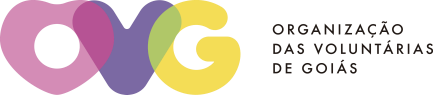 CONSELHOS DE ADMINISTRAÇÃO E FISCAL DA OVG*Atualizada em 01/10/2021CONSELHO DE ADMINISTRAÇÃOFORMA DE INGRESSO: Eleitos em Assembleia GeralCONSELHO FISCALFORMA DE INGRESSO: Eleitos em Assembleia Geral- 1 -tabela conselho de administração e fiscal ovg - março.2021Kkpc1 - REPRESENTANTES DE ENTIDADE DA SOCIEDADE CIVIL1 - REPRESENTANTES DE ENTIDADE DA SOCIEDADE CIVIL1 - REPRESENTANTES DE ENTIDADE DA SOCIEDADE CIVIL1 - REPRESENTANTES DE ENTIDADE DA SOCIEDADE CIVILTITULARSUPLENTEVIGÊNCIA DE MANDATOVIGÊNCIA DE MANDATOTITULARSUPLENTEInícioTérminoMARCOS FERNANDO ARRIEL(Substituto Eventual do Presidente)-01/12/1701/12/21MARCO	AURÉLIO	MARTINS	DA SILVA-01/12/1701/12/21CÉSAR	AUGUSTO	SOTKEVICIENE MOURAMARCOS FERREIRA CABRAL01/12/1701/12/21FLÁVIO HENRIQUE DE SARMENTO SEIXAS-01/12/1901/12/21LUIZ ALBERTO PEREIRAVALDENOR CABRAL DOS SANTOS01/12/1901/12/212 - MEMBROS ELEITOS PELOS DEMAIS INTEGRANTES DO CONSELHO DENTRE PESSOAS DE NOTÓRIACAPACIDADE PROFISSIONAL E RECONHECIDA IDONEIDADE MORAL2 - MEMBROS ELEITOS PELOS DEMAIS INTEGRANTES DO CONSELHO DENTRE PESSOAS DE NOTÓRIACAPACIDADE PROFISSIONAL E RECONHECIDA IDONEIDADE MORAL2 - MEMBROS ELEITOS PELOS DEMAIS INTEGRANTES DO CONSELHO DENTRE PESSOAS DE NOTÓRIACAPACIDADE PROFISSIONAL E RECONHECIDA IDONEIDADE MORAL2 - MEMBROS ELEITOS PELOS DEMAIS INTEGRANTES DO CONSELHO DENTRE PESSOAS DE NOTÓRIACAPACIDADE PROFISSIONAL E RECONHECIDA IDONEIDADE MORALTITULARSUPLENTEVIGÊNCIA DE MANDATOVIGÊNCIA DE MANDATOTITULARSUPLENTEInícioTérminoWELLINGTON MATOS DE LIMALUIZ FELIPE CÂNDIDO DE OLIVEIRA01/12/1701/12/21FERNANDO BACELAR DE SOUSAJOVENY SEBASTIÃO CANDIDO DE OLIVEIRA01/12/1901/12/21RIVAEL AGUIAR PEREIRAJOSÉ ALVES QUEIROZ01/12/1901/12/213 - MEMBRO ELEITO PELOS EMPREGADOS3 - MEMBRO ELEITO PELOS EMPREGADOS3 - MEMBRO ELEITO PELOS EMPREGADOS3 - MEMBRO ELEITO PELOS EMPREGADOSTITULARSUPLENTEVIGÊNCIA DE MANDATOVIGÊNCIA DE MANDATOTITULARSUPLENTEInícioTérminoPe.	JAVIER	MIGUEL	MAGUL(Presidente)-01/12/1701/12/21TITULARSUPLENTEVIGÊNCIA DE MANDATOVIGÊNCIA DE MANDATOInícioTérminoANTONIO	EURIPEDES	DE	LIMA(Presidente)-01/10/1901/10/22CÁSSIA RODRIGUES DE BESSA-01/10/1901/10/22LEILA MONTEIRO SANTA BRIGIDA-01/10/1901/10/22